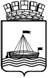 АДМИНИСТРАЦИЯ ГОРОДА ТЮМЕНИДЕПАРТАМЕНТ ПО СПОРТУ И МОЛОДЕЖНОЙ ПОЛИТИКЕ ПРИКАЗ На основании ходатайств и требований ЕВСК, в целях пропаганды физической культуры среди населения, в соответствии с ведомственной целевой программой «Развитие физической культуры и спорта в городе Тюмени на 2012-2014», утвержденной распоряжением Администрации города Тюмени от  17.10.2011г. № 468-рк.,  ПРИКАЗЫВАЮ:Присвоить 1 юношеский разряд по тхэквондо:Уткину Александру (ООО СК Олимпийского Тхэквондо (ВТФ) «Тюмень»);Бурундукову Ивану (ООО СК Олимпийского Тхэквондо (ВТФ) «Тюмень»);Закиржанову Искандеру (ООО СК Олимпийского Тхэквондо (ВТФ) «Тюмень»);Южакову Александру (ООО СК Олимпийского Тхэквондо (ВТФ) «Тюмень»);Мамдиевой Регине (ООО СК Олимпийского Тхэквондо (ВТФ) «Тюмень»);Щелину Владиславу (ООО СК Олимпийского Тхэквондо (ВТФ) «Тюмень»);Липилину Ивану (ООО СК Олимпийского Тхэквондо (ВТФ) «Тюмень»);Шамсутдинову Денису (ООО СК Олимпийского Тхэквондо (ВТФ) «Тюмень»);Шелудкову Константину (ООО СК Олимпийского Тхэквондо (ВТФ) «Тюмень»);Буторину Илье (ООО СК Олимпийского Тхэквондо (ВТФ) «Тюмень»);Ромазановой Ренате (ООО СК Олимпийского Тхэквондо (ВТФ) «Тюмень»);Королеву Артуру (ООО СК Олимпийского Тхэквондо (ВТФ) «Тюмень»);Магомедову Нурисламу (ООО СК Олимпийского Тхэквондо (ВТФ) «Тюмень»);Байдалину Федору (ООО СК Олимпийского Тхэквондо (ВТФ) «Тюмень»);Сабарову Андрею (ООО СК Олимпийского Тхэквондо (ВТФ) «Тюмень»);Шипицину Василию (ООО СК Олимпийского Тхэквондо (ВТФ) «Тюмень»);Рыбас Ольге (ООО СК Олимпийского Тхэквондо (ВТФ) «Тюмень»);Бикшановой Арине (ООО СК Олимпийского Тхэквондо (ВТФ) «Тюмень»);Сулейманову Али (ООО СК Олимпийского Тхэквондо (ВТФ) «Тюмень»).Присвоить 2 юношеский разряд по тхэквондо:Матакову Дмитрию (ООО СК Олимпийского Тхэквондо (ВТФ) «Тюмень»);Шнайдер Валерии (ООО СК Олимпийского Тхэквондо (ВТФ) «Тюмень»);Бочкарёву Илье (ООО СК Олимпийского Тхэквондо (ВТФ) «Тюмень»);Михайлову Никите (ООО СК Олимпийского Тхэквондо (ВТФ) «Тюмень»);Гуль Яне (ООО СК Олимпийского Тхэквондо (ВТФ) «Тюмень»);Брем Дмитрию (ООО СК Олимпийского Тхэквондо (ВТФ) «Тюмень»);Шипилову Олегу (ООО СК Олимпийского Тхэквондо (ВТФ) «Тюмень»);Верстакову Владиславу (ООО СК Олимпийского Тхэквондо (ВТФ) «Тюмень»);Сергиенко Никите (ООО СК Олимпийского Тхэквондо (ВТФ) «Тюмень»);Балахонцеву Григорию (ООО СК Олимпийского Тхэквондо (ВТФ) «Тюмень»);Томозову Данилу (ООО СК Олимпийского Тхэквондо (ВТФ) «Тюмень»);Мартышову Илье (ООО СК Олимпийского Тхэквондо (ВТФ) «Тюмень»);Прокошеву Никите (ООО СК Олимпийского Тхэквондо (ВТФ) «Тюмень»);Семенову Антону (ООО СК Олимпийского Тхэквондо (ВТФ) «Тюмень»);Ильин Никите (ООО СК Олимпийского Тхэквондо (ВТФ) «Тюмень»).Присвоить 3 юношеский разряд по тхэквондо:Вахидову Вахидбеку (ООО СК Олимпийского Тхэквондо (ВТФ) «Тюмень»);Ульянову Александру (ООО СК Олимпийского Тхэквондо (ВТФ) «Тюмень»);Щербич Андрею (ООО СК Олимпийского Тхэквондо (ВТФ) «Тюмень»);Валимухаметову Артуру (ООО СК Олимпийского Тхэквондо (ВТФ) «Тюмень»);Загорчик Ивану (ООО СК Олимпийского Тхэквондо (ВТФ) «Тюмень»);Малешину Егору (ООО СК Олимпийского Тхэквондо (ВТФ) «Тюмень»);Андриянову Игорю (ООО СК Олимпийского Тхэквондо (ВТФ) «Тюмень»);Овчинникову Артему (ООО СК Олимпийского Тхэквондо (ВТФ) «Тюмень»);Буторину Данилу (ООО СК Олимпийского Тхэквондо (ВТФ) «Тюмень»);Мартышову Виктору (ООО СК Олимпийского Тхэквондо (ВТФ) «Тюмень»);Ударцеву Максиму (ООО СК Олимпийского Тхэквондо (ВТФ) «Тюмень»);Бабусенко Ивану (ООО СК Олимпийского Тхэквондо (ВТФ) «Тюмень»);Помосову Артему (ООО СК Олимпийского Тхэквондо (ВТФ) «Тюмень»);Нарзиеву Самоджону (ООО СК Олимпийского Тхэквондо (ВТФ) «Тюмень»);Абдусаторову Миржалолу (ООО СК Олимпийского Тхэквондо (ВТФ) «Тюмень»);Викторову Константину (ООО СК Олимпийского Тхэквондо (ВТФ) «Тюмень»);Рыбас Александру (ООО СК Олимпийского Тхэквондо (ВТФ) «Тюмень»);Тузову Роману (ООО СК Олимпийского Тхэквондо (ВТФ) «Тюмень»);Пинигину Александру (ООО СК Олимпийского Тхэквондо (ВТФ) «Тюмень»);Протасову Александру (ООО СК Олимпийского Тхэквондо (ВТФ) «Тюмень»);Гончарову Алексею (ООО СК Олимпийского Тхэквондо (ВТФ) «Тюмень»);Рудакову Антону (ООО СК Олимпийского Тхэквондо (ВТФ) «Тюмень»);Табарову Джахонгиру (ООО СК Олимпийского Тхэквондо (ВТФ) «Тюмень»);Своеглазову Михаилу (ООО СК Олимпийского Тхэквондо (ВТФ) «Тюмень»);Мавродий Арсению (ООО СК Олимпийского Тхэквондо (ВТФ) «Тюмень»);Шохиреву Александру (ООО СК Олимпийского Тхэквондо (ВТФ) «Тюмень»);Ячменеву Семену (ООО СК Олимпийского Тхэквондо (ВТФ) «Тюмень»);Павлову Артему (ООО СК Олимпийского Тхэквондо (ВТФ) «Тюмень»);Разумову Ивану (ООО СК Олимпийского Тхэквондо (ВТФ) «Тюмень»).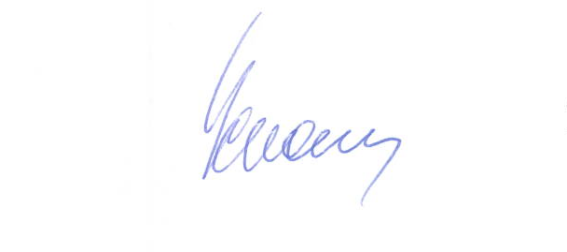 Директор департамента				            		        Е.В. Хромин 13.02.2014№48О присвоении спортивного разряда